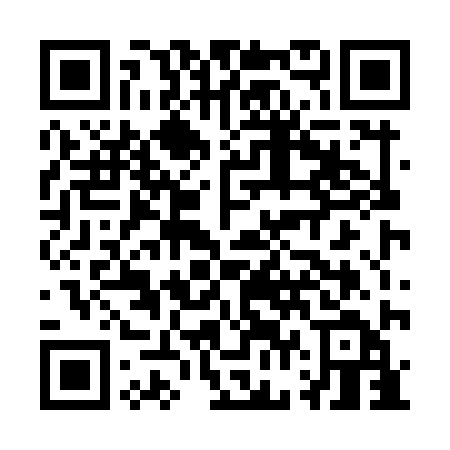 Ramadan times for Barrinha, BrazilMon 11 Mar 2024 - Wed 10 Apr 2024High Latitude Method: NonePrayer Calculation Method: Muslim World LeagueAsar Calculation Method: ShafiPrayer times provided by https://www.salahtimes.comDateDayFajrSuhurSunriseDhuhrAsrIftarMaghribIsha11Mon4:594:596:1412:223:486:316:317:4112Tue5:005:006:1412:223:476:306:307:4013Wed5:005:006:1412:223:476:296:297:3914Thu5:005:006:1512:223:476:286:287:3815Fri5:015:016:1512:213:466:276:277:3716Sat5:015:016:1512:213:466:276:277:3617Sun5:025:026:1612:213:466:266:267:3518Mon5:025:026:1612:203:456:256:257:3419Tue5:025:026:1612:203:456:246:247:3320Wed5:035:036:1712:203:446:236:237:3221Thu5:035:036:1712:203:446:226:227:3122Fri5:035:036:1712:193:446:216:217:3123Sat5:045:046:1712:193:436:206:207:3024Sun5:045:046:1812:193:436:196:197:2925Mon5:045:046:1812:183:426:186:187:2826Tue5:055:056:1812:183:426:176:177:2727Wed5:055:056:1912:183:416:176:177:2628Thu5:055:056:1912:173:416:166:167:2529Fri5:065:066:1912:173:416:156:157:2430Sat5:065:066:2012:173:406:146:147:2331Sun5:065:066:2012:173:406:136:137:221Mon5:075:076:2012:163:396:126:127:212Tue5:075:076:2112:163:396:116:117:213Wed5:075:076:2112:163:386:106:107:204Thu5:075:076:2112:153:386:096:097:195Fri5:085:086:2112:153:376:096:097:186Sat5:085:086:2212:153:376:086:087:177Sun5:085:086:2212:153:366:076:077:168Mon5:085:086:2212:143:366:066:067:169Tue5:095:096:2312:143:356:056:057:1510Wed5:095:096:2312:143:356:046:047:14